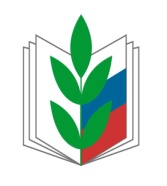 Информационный листок «Скорая правовая помощь». Выпуск №1 (2018г.)Работа в выходные и нерабочие праздничные дни.Вопрос: Общеобразовательная организация осуществляет свою деятельность в режиме 5-дневной рабочей недели. Необходимо ли учителям «отрабатывать» учебные часы в нерабочие дни (например, по субботам) в случае, если на рабочую неделю выпадают нерабочие праздничные дни? Статьёй 112 Трудового кодекса Российской Федерации устанавливается перечень нерабочих праздничных дней.Постановлениями Правительства ежегодно устанавливается перенос нерабочих праздничных дней при совпадении выходного и нерабочего праздничного дней. Статьей 113 Трудового Кодекса Российской Федерации запрещена работа в выходные и нерабочие праздничные дни. Этой же статьей установлен исчерпывающий перечень оснований, когда не требуется согласие работника на работу в выходные и нерабочие праздничные дни. В других случаях привлечение к работе в выходные и нерабочие праздничные дни допускается с письменного согласия работника по письменному распоряжению работодателя.В соответствии со статьей 111 Трудового кодекса Российской Федерации всем работникам предоставляются выходные дни (еженедельный непрерывный отдых). При пятидневной рабочей неделе работникам предоставляются два выходных дня в неделю, при шестидневной рабочей неделе - один выходной день.Общим выходным днем является воскресенье. Второй выходной день при пятидневной рабочей неделе устанавливается коллективным договором или правилами внутреннего трудового распорядка. Оба выходных дня предоставляются, как правило, подряд.В соответствии с пунктом 5 части 3 статьи 28 Федерального закона «Об образовании в РФ» разработка и утверждение образовательных программ образовательной организации, в т. ч. календарного учебного графика (п. 9 ст. 2), относится к компетенции образовательной организации. Исходя из вышеизложенного следует, что учителя не обязаны отрабатывать учебные часы по субботам в случае, если на рабочую неделю выпадают нерабочие праздничные дни, поскольку режим работы организации не предусматривает работу в выходной день – субботу.  	При составлении календарного учебного графика образовательным организациям необходимо принимать во внимание нормы Трудового кодекса и постановлений Правительства Российской Федерации, устанавливающих и/или переносящих  нерабочие праздничные дни.              ПРОФСОЮЗ РАБОТНИКОВ НАРОДНОГО ОБРАЗОВАНИЯ И НАУКИ РОССИЙСКОЙ ФЕДЕРАЦИИ(ОБЩЕРОССИЙСКИЙ ПРОФСОЮЗ ОБРАЗОВАНИЯ)КИРОВСКАЯ РАЙОННАЯ ОРГАНИЗАЦИЯПРОФСОЮЗА РАБОТНИКОВ НАРОДНОГО ОБРАЗОВАНИЯ И НАУКИ РФ